Demande de document(s) par navette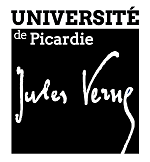 Date : . . . . . . . . . . . . . . . . . . . . . . . . . Document(s) en provenance de : BU Campus Santé  BU Cathédrale       BU Citadelle	 BU Teinturerie (Arts) BU IUT Amiens     BU Beauvais     BU ESPE Beauvais BU Saint-Quentin BU ESPE Laon BU IUT Laon BU Soissons BU CreilBibliothèque de retrait :  BU Campus Santé	 BU Cathédrale       BU Citadelle	 BU Teinturerie (Arts) BU IUT Amiens     BU Beauvais    BU ESPE Beauvais BU Saint-Quentin BU ESPE Laon BU IUT Laon BU Soissons BU CreilDocument(s) demandé(s) (maximum 5 par navette) : ▪ Titre du document : . . . . . . . . . . . . . . . . . . . . . . . . . . . . . . . . . . . . . . . . . . . . . . . . . . . . . . . . . . . . . . . . . . . . . . . . . . . . . . . . . . . . . . . . . . . . . . . . . . . . . . . . . . . . . . . . . . . . . . . . . . . . . . . . . . . . . . . . . . . . . . . . . . . . . . . . . Cote : . . . . . . . . . . . . . . . . . . . . . . . . . . . . . . . .   N° d’inventaire : . . . . . . . . . . . . . . . . . . . . . . . . . . .▪ Titre du document : . . . . . . . . . . . . . . . . . . . . . . . . . . . . . . . . . . . . . . . . . . . . . . . . . . . . . . . . . . . . . . . . . . . . . . . . . . . . . . . . . . . . . . . . . . . . . . . . . . . . . . . . . . . . . . . . . . . . . . . . . . . . . . . . . . . . . . . . . . . . . . . . . . . . . . . . . Cote : . . . . . . . . . . . . . . . . . . . . . . . . . . . . . . . .   N° d’inventaire : . . . . . . . . . . . . . . . . . . . . . . . . . . .▪ Titre du document : . . . . . . . . . . . . . . . . . . . . . . . . . . . . . . . . . . . . . . . . . . . . . . . . . . . . . . . . . . . . . . . . . . . . . . . . . . . . . . . . . . . . . . . . . . . . . . . . . . . . . . . . . . . . . . . . . . . . . . . . . . . . . . . . . . . . . . . . . . . . . . . . . . . . . . . . . Cote : . . . . . . . . . . . . . . . . . . . . . . . . . . . . . . . .   N° d’inventaire : . . . . . . . . . . . . . . . . . . . . . . . . . . .▪ Titre du document : . . . . . . . . . . . . . . . . . . . . . . . . . . . . . . . . . . . . . . . . . . . . . . . . . . . . . . . . . . . . . . . . . . . . . . . . . . . . . . . . . . . . . . . . . . . . . . . . . . . . . . . . . . . . . . . . . . . . . . . . . . . . . . . . . . . . . . . . . . . . . . . . . . . . . . . . . Cote : . . . . . . . . . . . . . . . . . . . . . . . . . . . . . . . .   N° d’inventaire : . . . . . . . . . . . . . . . . . . . . . . . . . . .▪ Titre du document : . . . . . . . . . . . . . . . . . . . . . . . . . . . . . . . . . . . . . . . . . . . . . . . . . . . . . . . . . . . . . . . . . . . . . . . . . . . . . . . . . . . . . . . . . . . . . . . . . . . . . . . . . . . . . . . . . . . . . . . . . . . . . . . . . . . . . . . . . . . . . . . . . . . . . . . . . Cote : . . . . . . . . . . . . . . . . . . . . . . . . . . . . . . . .   N° d’inventaire : . . . . . . . . . . . . . . . . . . . . . . . . . . .Demandeur :Nom, Prénom : . . . . . . . . . . . . . . . . . . . . . . . . . . . . . . . . . . . . . . . . . . . . . . . . . . . . . . . . . . . . . . . . . . . . . . . Étudiant (Précisez L M D) 	 Enseignant		 Autre :…………………...N° étudiant : . . . . . . . . . . . . . . . . . . . . . . . . . . . . . . . . . . . . Tél. : . . . . . . . . . . . . . . . . . . . . . . . . . . . . . .  Courriel : . . . . . . . . . . . . . . . . . . . . . . . . . . . . . . . . . . . . . . . . . . . . . . . . . . . . . . . . . . . . . . . . . . . . . . . . . . . . . .(formulaire version 20180831)